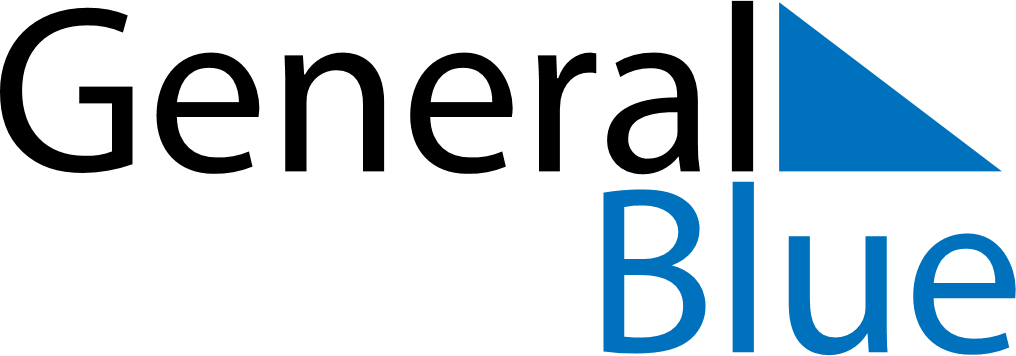 June 2024June 2024June 2024June 2024June 2024June 2024June 2024Pillaro, Tungurahua, EcuadorPillaro, Tungurahua, EcuadorPillaro, Tungurahua, EcuadorPillaro, Tungurahua, EcuadorPillaro, Tungurahua, EcuadorPillaro, Tungurahua, EcuadorPillaro, Tungurahua, EcuadorSundayMondayMondayTuesdayWednesdayThursdayFridaySaturday1Sunrise: 6:10 AMSunset: 6:13 PMDaylight: 12 hours and 3 minutes.23345678Sunrise: 6:10 AMSunset: 6:13 PMDaylight: 12 hours and 3 minutes.Sunrise: 6:10 AMSunset: 6:14 PMDaylight: 12 hours and 3 minutes.Sunrise: 6:10 AMSunset: 6:14 PMDaylight: 12 hours and 3 minutes.Sunrise: 6:10 AMSunset: 6:14 PMDaylight: 12 hours and 3 minutes.Sunrise: 6:11 AMSunset: 6:14 PMDaylight: 12 hours and 3 minutes.Sunrise: 6:11 AMSunset: 6:14 PMDaylight: 12 hours and 3 minutes.Sunrise: 6:11 AMSunset: 6:14 PMDaylight: 12 hours and 3 minutes.Sunrise: 6:11 AMSunset: 6:14 PMDaylight: 12 hours and 3 minutes.910101112131415Sunrise: 6:11 AMSunset: 6:15 PMDaylight: 12 hours and 3 minutes.Sunrise: 6:12 AMSunset: 6:15 PMDaylight: 12 hours and 3 minutes.Sunrise: 6:12 AMSunset: 6:15 PMDaylight: 12 hours and 3 minutes.Sunrise: 6:12 AMSunset: 6:15 PMDaylight: 12 hours and 3 minutes.Sunrise: 6:12 AMSunset: 6:15 PMDaylight: 12 hours and 3 minutes.Sunrise: 6:12 AMSunset: 6:15 PMDaylight: 12 hours and 3 minutes.Sunrise: 6:12 AMSunset: 6:16 PMDaylight: 12 hours and 3 minutes.Sunrise: 6:13 AMSunset: 6:16 PMDaylight: 12 hours and 3 minutes.1617171819202122Sunrise: 6:13 AMSunset: 6:16 PMDaylight: 12 hours and 3 minutes.Sunrise: 6:13 AMSunset: 6:16 PMDaylight: 12 hours and 3 minutes.Sunrise: 6:13 AMSunset: 6:16 PMDaylight: 12 hours and 3 minutes.Sunrise: 6:13 AMSunset: 6:16 PMDaylight: 12 hours and 3 minutes.Sunrise: 6:13 AMSunset: 6:17 PMDaylight: 12 hours and 3 minutes.Sunrise: 6:14 AMSunset: 6:17 PMDaylight: 12 hours and 3 minutes.Sunrise: 6:14 AMSunset: 6:17 PMDaylight: 12 hours and 3 minutes.Sunrise: 6:14 AMSunset: 6:17 PMDaylight: 12 hours and 3 minutes.2324242526272829Sunrise: 6:14 AMSunset: 6:18 PMDaylight: 12 hours and 3 minutes.Sunrise: 6:15 AMSunset: 6:18 PMDaylight: 12 hours and 3 minutes.Sunrise: 6:15 AMSunset: 6:18 PMDaylight: 12 hours and 3 minutes.Sunrise: 6:15 AMSunset: 6:18 PMDaylight: 12 hours and 3 minutes.Sunrise: 6:15 AMSunset: 6:18 PMDaylight: 12 hours and 3 minutes.Sunrise: 6:15 AMSunset: 6:18 PMDaylight: 12 hours and 3 minutes.Sunrise: 6:15 AMSunset: 6:19 PMDaylight: 12 hours and 3 minutes.Sunrise: 6:16 AMSunset: 6:19 PMDaylight: 12 hours and 3 minutes.30Sunrise: 6:16 AMSunset: 6:19 PMDaylight: 12 hours and 3 minutes.